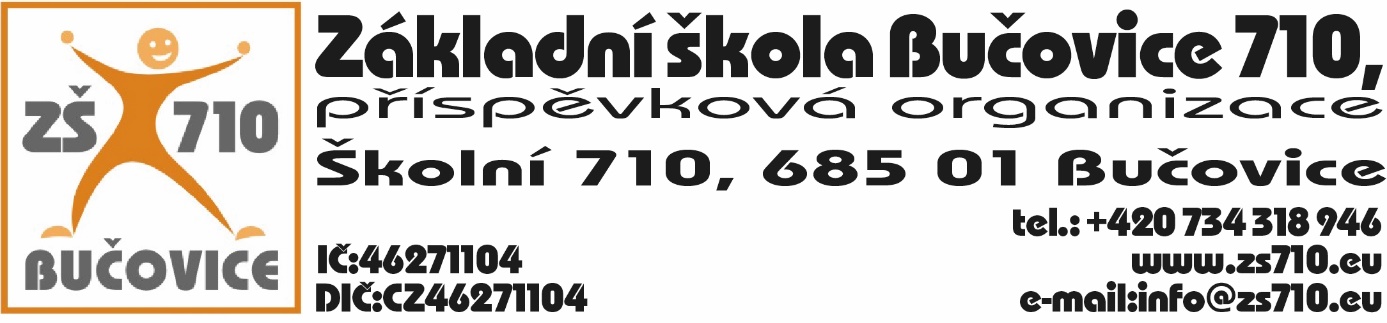 OBJEDNÁVKA:Odběratel:  Základní škola Bučovice 710, příspěvková organizace, Školní  710, 685 01Bučovice, IČ: 46271104Dodavatel: VMS VISION, s.r.o., Chrudichromská 2292/13, 680 01 Boskovice, IČ: 47909391, DIČ:CZ47909391Adresa dodání: Školní 710, 685 01 BučoviceDatum objednání: 1. 11. 2023Termín dodání: do 24. 11. 2023Tímto u Vás objednáváme následující:dataprojektor EPSON, dotyková jednotka EPSON, rameno AL, držák dotykové jednotky EPSON v celkové hodnotě 77.851,40 Kč s DPH. Platební podmínky: faktura, splatnost 10 dnůV Bučovicích dne 1. 11. 2023Podpis odběratele: Mgr. Aleš Navrátilředitel školy